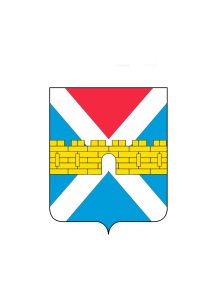 АДМИНИСТРАЦИЯ  КРЫМСКОГО  ГОРОДСКОГО  ПОСЕЛЕНИЯ КРЫМСКОГО РАЙОНАПОСТАНОВЛЕНИЕот 13.04.2021                                                                                                                      № 442город КрымскО внесении изменений в постановление администрации Крымского городского поселения Крымского района от 19 октября 2020 г. № 862 «Об утверждении противопаводковой подкомиссии комиссии по предупреждению и ликвидации чрезвычайных ситуаций и обеспечению пожарной безопасности Крымского городского поселенияКрымского района»В связи с кадровыми перестановками в администрации Крымского городского поселения Крымского района, п о с т а н о в л я ю:1. Внести изменения в приложение 2 к постановлению администрации Крымского городского поселения Крымского района от 19 октября 2020 г.               № 862 «Об утверждении противопаводковой подкомиссии комиссии                           по предупреждению и ликвидации чрезвычайных ситуаций и обеспечению пожарной безопасности Крымского городского поселения Крымского района» и читать его в новой редакции (приложение).2. Организационному отделу (Завгородняя Е.Н.) разместить настоящее постановление на официальном сайте  администрации  Крымского  городского поселения Крымского района в сети Интернет.3. Контроль за выполнением настоящего постановления возложить                    на заместителя главы Крымского городского поселения Крымского района Смирнова А.А.4. Настоящее постановление вступает в силу со дня его подписания.Глава Крымского городскогопоселения Крымского района                                                            Я.Г. Будагов                              